Name: ____________________CRAB WRITE-UPPROBLEM:  (2pts)___________________________________________________________________________________________________________________ HYPOTHESIS: (2pts)_________________________________________________________________________________________________________________ IV:   __________________________________(2pts)DV:  __________________________________(2pts)CONTROL GROUP:  ______________________(2pts)VHC:  (2 pts)EXPERIMENTAL DESIGN: 10ptsDATA TABLE: (4pts)Discussion of results:  Explain data, patterns, calculations . (6pts)________________________________________________________________________________________________________________________________________________________________________________________________________________________________________________________________________________________________________________________________________________________________________________________________________________________________________________________________________________________GRAPH:  Be sure to include a title and headings on the axis. (6pts)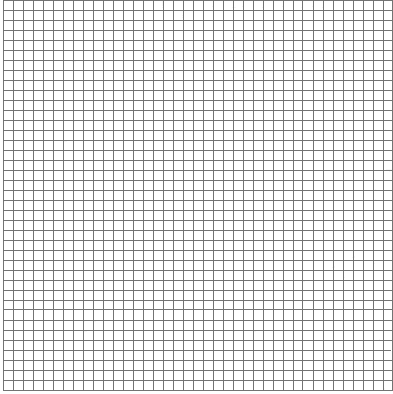 CONCLUSIONS:  What happened and WHY did this happen.  Restate data and hypothesis.  (10 PTS)____________________________________________________________________________________________________________________________________________________________________________________________________________________________________________________________________________________________________________________________________________________________________________________________________________________________________________________________________________________________________________________________________________________________________________________________________________________________________________________________________________________________________________________________________VALIDITY: How valid is your data?  Errors? Improvements? (5 PTS)__________________________________________________________________________________________________________________________________________________________________________________________________________________________________________________________________________________________________________________________________________________________________TITLE:  TITLE:  IV:DV: